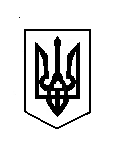 ВЕРБСЬКА СІЛЬСЬКА РАДАХХХV сесія VIIІ скликанняР І Ш Е Н Н Я 11 квітня 2023 року								№ 997Розглянувши технічну документацію із землеустрою щодо встановлення (відновлення) меж земельної ділянки в натурі (на місцевості) гр. Чорній Іванни Іванівни для будівництва та обслуговування житлового будинку, господарських будівель і споруд по вул. Застав’я-ІІ, 28 в с. Верба на території Вербської сільської ради Дубенського району Рівненської області та керуючись п. 34 ст. 26 Закону України „Про місцеве самоврядування в Україні”, ст. 12, 118, 121 Земельного кодексу України, п.12 Розділу Х „Перехідні положення” Земельного  Кодексу України, Вербська сільська радаВИРІШИЛА:1. Затвердити технічну документацію щодо встановлення (відновлення) меж земельної ділянки площею 0,2500 га в натурі (на місцевості) (кадастровий номер 5621681200:01:011:0599) гр. Чорній Іванні Іванівні для будівництва та обслуговування житлового будинку, господарських будівель і споруд по вул. Застав’я-ІІ, 28 в селі Верба на території Вербської сільської ради Дубенського району Рівненської області. 2. Передати гр. Чорній Іванні Іванівні у власність земельну ділянку площею 0,2500 га (кадастровий номер 5621681200:01:011:0599) для будівництва та обслуговування житлового будинку, господарських будівель і споруд по  вул. Застав’я-ІІ, 28 в селі Верба на території Вербської сільської ради Дубенського району Рівненської області.3. Гр. Чорній Іванні Іванівні оформити право власності на земельну ділянку в порядку, визначеному законодавством.4. Контроль за виконанням цього рішення покласти на постійну комісію з питань земельних відносин, природокористування, планування території, будівництва, архітектури, охорони пам’яток, історичного середовища та благоустрою (голова комісії - Свінтозельський Б.В.).Сільський голова					Каміла КОТВІНСЬКАПро затвердження технічної документації із землеустрою щодо встановлення (відновлення)меж земельної ділянки в натурі (на місцевості) гр. Чорній Іванні Іванівні